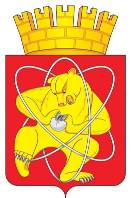 Городской округ «Закрытое административно – территориальное образование  Железногорск Красноярского края»АДМИНИСТРАЦИЯ ЗАТО г. ЖЕЛЕЗНОГОРСКПОСТАНОВЛЕНИЕ       17.05. 2023                                                                                             № 927г. ЖелезногорскО внесении изменений в постановление Администрации ЗАТО г. Железногорск от 02.11.2018 № 2086 «Об утверждении Примерного положения об оплате труда работников муниципальных учреждений ЗАТО Железногорск, осуществляющих деятельность в сфере городского хозяйства»В соответствии с Трудовым кодексом Российской Федерации, постановлением Администрации ЗАТО г. Железногорск от 10.06.2011 № 1011 «Об утверждении Положения о системах оплаты труда работников муниципальных учреждений ЗАТО Железногорск», Уставом ЗАТО Железногорск, в связи с увеличением с 01.07.2023 размеров окладов (должностных окладов), ставок заработной платы работников муниципальных учреждений ПОСТАНОВЛЯЮ:	1. Внести в постановление Администрации ЗАТО г. Железногорск от 02.11.2018 № 2086 «Об утверждении Примерного положения об оплате труда работников муниципальных  учреждений ЗАТО Железногорск, осуществляющих деятельность в сфере городского хозяйства» следующее изменение:1.1 Пункты 2.3 – 2.7 раздела 2 приложения к постановлению изложить в редакции: «2.3. Минимальные размеры окладов (должностных окладов), ставок заработной платы по общеотраслевым должностям руководителей, специалистов и служащих устанавливаются на основе отнесения занимаемых ими должностей к квалификационным уровням профессиональных квалификационных групп (далее - ПКГ), утвержденным приказом Министерства здравоохранения и социального развития Российской Федерации от 29.05.2008 № 247н «Об утверждении профессиональных квалификационных групп общеотраслевых должностей руководителей, специалистов и служащих»:---------------------------<*> Для должности «заместитель главного бухгалтера» минимальный размер оклада (должностного оклада) устанавливается в размере 10418 рублей.2.4. Минимальные размеры ставок заработной платы работников, осуществляющих профессиональную деятельность по профессиям рабочих, устанавливаются в соответствии с квалификационными уровнями ПКГ, утвержденными приказом Министерства здравоохранения и социального развития Российской Федерации от 29.05.2008 № 248н «Об утверждении профессиональных квалификационных групп общеотраслевых профессий рабочих»:2.5. Минимальные размеры окладов (должностных окладов), ставок заработной платы по должностям медицинских работников устанавливаются на основе отнесения занимаемых ими должностей к квалификационным уровням ПКГ, утвержденным приказом Министерства здравоохранения и социального развития Российской Федерации от 06.08.2007 № 526 «Об утверждении профессиональных квалификационных групп должностей медицинских и фармацевтических работников»:2.6. Минимальные размеры ставок заработной платы работников лесного хозяйства, устанавливаются в соответствии с квалификационными уровнями ПКГ, утвержденными Приказом Министерства здравоохранения и социального развития Российской Федерации от 08.08.2008 № 390н «Об утверждении профессиональных квалификационных групп должностей работников лесного хозяйства»:2.7. Минимальные размеры окладов (должностных окладов), ставок заработной платы по должностям руководителей, специалистов и служащих, профессий рабочих, не вошедшим в квалификационные уровни ПКГ, устанавливаются в следующем размере:----------------------------<*> - уровень квалификации приведен в соответствии с утвержденными профессиональными стандартами.В штатных расписаниях учреждений допускается установление дополнительного наименования к должности через указание на выполняемые функции и (или) специализацию должности.».1.2. Пункт 6.8 раздела 6 приложения к постановлению изложить в редакции:«6.8. Установление выплат стимулирующего характера (за исключением выплат по итогам работы) руководителям учреждений осуществляется ежеквартально комиссией по установлению стимулирующих выплат руководителям муниципальных учреждений (далее - Комиссия) в пределах объема средств на выплаты стимулирующего характера в соответствии с п. 6.9 настоящего Положения.Полномочия и состав Комиссии определяются постановлением Администрации ЗАТО г. Железногорск.Руководители учреждений представляют на заседание Комиссии информацию (оценочный лист) о выполнении критериев оценки результативности и качества деятельности учреждения за отчетный квартал, предварительно согласованную с курирующим деятельность учреждения заместителем Главы ЗАТО г. Железногорск.Руководители учреждений имеют право присутствовать на заседании Комиссии и давать необходимые пояснения.Комиссия рекомендует установление стимулирующих выплат и их размер. Решение принимается открытым голосованием при условии присутствия не менее половины членов Комиссии и оформляется протоколом. На основании протокола Комиссии Администрация ЗАТО г. Железногорск издает распоряжение об установлении стимулирующих выплат руководителям учреждений.Выплаты стимулирующего характера устанавливаются за каждый вид выплат раздельно.1.3. Пункт 6.13 раздела 6 приложения к постановлению изложить в редакции:«6.13. Выплаты по итогам работы за отчетный период (квартал, год) осуществляются с целью поощрения руководителей учреждений, их заместителей и главных бухгалтеров за общие результаты труда и производятся с учетом оценки по следующим критериям:успешное и добросовестное исполнение своих должностных обязанностей в соответствующем периоде;своевременное и качественное выполнение порученных заданий;применение в работе современных форм и методов организации труда;проведение ремонтных работ;перевыполнение плана по доходам от приносящей доход деятельности.Оценка выполнения показателей работы за отчетный период (квартал, год) руководителя учреждения осуществляется учредителем, заместителя руководителя и главного бухгалтера -  руководителем учреждения с изданием приказа об установлении выплаты по итогам работы за соответствующий период (квартал, год).Выплаты по итогам работы за квартал, год устанавливаются как в процентах от оклада (должностного оклада), так и в абсолютном размере и выплачиваются в пределах фонда оплаты труда учреждения.Выплаты по итогам работы руководителю учреждения устанавливаются на основании его ходатайства в адрес Главы ЗАТО г. Железногорск, предварительно согласованного с курирующим деятельность учреждения заместителем Главы ЗАТО г. Железногорск, включающего оценку критериев результатов труда и размер выплаты.».2. Управлению внутреннего контроля (В.Г. Винокурова) довести до сведения населения настоящее постановление через газету «Город и горожане».3. Отделу общественных связей Администрации ЗАТО г. Железногорск                     (И.С. Архипова) разместить настоящее постановление на официальном сайте Администрации ЗАТО г. Железногорск в информационно-телекоммуникационной сети «Интернет».4. Контроль над исполнением данного постановления оставляю за собой. 5. Настоящее постановление подлежит официальному опубликованию и вступает в силу с 01.07.2023.Глава ЗАТО г. Железногорск                                                              Д.М. ЧернятинПрофессиональные квалификационные группыМинимальный размер оклада (должностного оклада), ставки заработной платы, руб.должности, отнесенные к ПКГ «Общеотраслевые должности служащих первого уровня»1-й квалификационный уровень40532-й квалификационный уровень4276должности, отнесенные к ПКГ «Общеотраслевые должности служащих второго уровня»1-й квалификационный уровень44982-й квалификационный уровень49433-й квалификационный уровень54314-й квалификационный уровень68545-й квалификационный уровень7742должности, отнесенные к ПКГ «Общеотраслевые должности служащих третьего уровня»1-й квалификационный уровень49432-й квалификационный уровень54313-й квалификационный уровень59614-й квалификационный уровень71675-й квалификационный уровень  8367<*>должности, отнесенные к ПКГ «Общеотраслевые должности служащих четвертого уровня»1-й квалификационный уровень89932-й квалификационный уровень104183-й квалификационный уровень11219Профессиональные квалификационные группыМинимальный размер оклада (должностного оклада), ставки заработной платы, руб.профессии, отнесенные к ПКГ «Общеотраслевые профессии рабочих первого уровня»1-й квалификационный уровень34812-й квалификационный уровень3649профессии, отнесенные к ПКГ «Общеотраслевые профессии рабочих второго уровня»1-й квалификационный уровень40532-й квалификационный уровень49433-й квалификационный уровень54314-й квалификационный уровень6542Профессиональные квалификационные группыМинимальный размер оклада (должностного оклада), ставки заработной платы, руб.должности, отнесенные к ПКГ «Средний медицинский и фармацевтический персонал»3-й квалификационный уровень53515-й квалификационный уровень6554Профессиональная квалификационная группаМинимальный размер оклада (должностного оклада), ставки заработной платы, руб.должности, отнесенные к ПКГ «Должности работников лесного хозяйства третьего уровня»1-й квалификационный уровень5469Профессия, должностьМинимальный размер оклада (должностного оклада), ставки заработной платы, руб.главный инженер10418заместитель главного инженера8297контрактный управляющий 7 уровня                                        квалификации <*>8367контрактный управляющий 6 уровня квалификации <*>7167контрактный управляющий 5 уровня квалификации <*>5961специалист, специалист по охране труда4943